ለወላጆች እና ተንከባካቢዎችትምህርት ቤት በሚዘጋበት ወቅት የደህንነት ድጋፍይህ አመት በጣም ከባድ ነበር። ይህ ጽሁፍ ትምህርት ቤት በሚዘጋበት ወቅት ለወላጆች፣ ለተንከባካቢዎች እና ለቤተሰቦች የልጆችን እና የታዳጊዎችን የአእምሮ ጤና እና ደህንነት እንክብካቤ ለማገዝ የሚያስችሉ ብልሃቶችን እና መረጃዎችን ይዟል። በተጨማሪም ድጋፍ በሚፈልጉበት ወቅት ወደ የትኛው አገልግሎት ሰጭ መሄድ እንደሚችሉ መረጃ ለመስጠት የተዘጋጀ ነው። መልካም የሆነ የአእምሮ ጤና እንዲኖር የሚያግዙ ተግባራት ታዳጊ ልጆችን የሚከተሉትን እንዲያደርጉ ያበረታቱዋቸው:የሚሰማቸውን ስሜት ለማሻሻል የአካል እንቅስቃሴ እና ጤናማ የሆነ ምግብ መመገብ የአእምሮ እና የስሜት ደህንነትን ለማረጋገጥ ለእንቅልፍ ቅድሚያ እንዲሰጡዘና የሚያደርጉዋቸውን ነገሮች እና የችግሮችን መቋቋሚያ ዘዴዎችን እንዲፈልጉከሌሎች ሰዎች ጋር ያላቸውን ወዳጅነት እንዲቀጥሉ በተጨማሪም ከጓደኞቻቸው እና ከሚወዷቸው ሰዎች ጋር እንዲገናኙየሚያስደስታቸውን ነገር እንዲያደርጉ ጊዜ ያመቻቹላቸውከራሳቸው ጋር አዎንታዊ (መልካም) የሆነ ውይይት ማድረግን እንዲለማመዱ እና ብቻቸውን እንዳልሆኑ ያስታውሷቸው አስፈላጊ ከሆነ የባለሙያ እርዳታ ይጠይቁ።1መምሪያው ደህንነትን ለመጠበቅ ስለሚደረጉ ነገሮች እና የውይይት መጀመሪያ የሚሆኑ ሃሳቦችን የያዘ መርጃ ለአንደኛ ደረጃ ትምህርት ቤት ህጻናት  እና ለሁለተኛ ደረጃ ትምህርት ቤት ተማሪ ልጆች  ላሏቸው ወላጆች እና ተንከባካቢዎች አዘጋጅቷል።Feeling it: ስለ ማስተዋል መረጃዎች እና እንቅስቃሴዎች ለሁለተኛ ደረጃ ትምህርት ቤት ተማሪዎች። Smiling Mind እራስን እንዴት መንከባከብ እንደሚችሉ፣ ስሜትዎትን ስለመረዳት እና መቆጣጠር፣ ስለ ማስተዋል፣ለራስዎት ደግ ስለመሆን፣ እርግጠኛ ባልሆኑ ሁኔታዎች ውስጥ አኗኗር እና ለለውጥ ስለመዘጋጀት ሃሳቦችን እና ዘዴዎችን ይሰጥዎታል። የሚከተሉት ምልክቶች ምናልባት ህጻናት ወይንም ታዳጊ ልጆች የአእምሮ ጤና ድጋፍ እንደሚያስፈልጋቸው ጠቋሚ ይሆናሉ።አንዳንድ ጊዜ እነኚህ የተደረጉ ነገሮች የአእምሮ ጤናን በደንብ ለመንከባከብ በቂ ላይሆኑ ይችላሉ።ለሁለት ሳምንት ወይንም ከዚያ በላይ ለሆነ ጊዜ የሚከተሉት ለውጦች ከታዩባቸው ይከታተሉዋቸው እና የባለሙያ ድጋፍ ያግኙየፍላጎት ወይንም ዘወትር በሚያዝናኑዎት እንቅስቃሴዎች ላይ ተሳትፎ መጥፋትየመደበት ስሜት መሰማት፣ ብዙ ጊዜ ከተገቢው በላይ መጨናነቅ ወይንም ማሰብቀላል (ተራ) የሆኑ ነገሮች ከባድ መሆንበቀላሉ መቆጣት ወይንም መናደድተያያዢ የሆነ ከባድ አደጋ ያላቸውን ነገሮች ማድርግ ለምሳሌ ያክል አልኮል ወይንም አደንዛዢ እጾችን መጠቀምእራስን ማግለል ወይንም ከመጠን በላይ በሃሳብ (በስሜት) መዋጥበነገሮች ላይ ትኩርት ማጣት እና ተነሳሽነት መቀነስበጣም ብዙ መጥፎ ሐሳቦችን ማሰብበመተኛት (እንቅልፍ) እና አመጋገብ ላይ ለውጦች2 3ታዳጊ ልጆች እርስ በራሳቸው ይረዳዳሉ ታዳጊ ልጆች ከአዋቂዎች ወይንም ከአገልግሎት ሰጭዎች ድጋፍ ለማግኘት ከመሞከራቸው በፊት ባብዛኛው ጊዜ እርስ በራሳቸው ለመደጋገፍ ይጥራሉ።ታዳጊ ልጆች በሚከተለው መልኩ መደጋገፍ ይችላሉ:ጓደኛዎ አስቸኳይ እርዳታ የሚያስፈልጋቸው ከሆነ ወይንም እራሳቸውን እየጎዱ ከሆነ ወይንም ሌሎችን የሚጎዱ ከሆነ ወደ 000 ይደውሉ።ጓደኛዎን አለሁልህ ይበሉዋቸው፣ ይህንን የሚያሳዩት ድጋፍ በማቅርብ እና ስለነሱ እንደሚያስቡ በመንገር ነው።ስለሚያሳስብዎ ነገር ለሚታመን አዋቂ ሰው ሊናገሩ (ሊወያዩ) እንደሚችሉ ጓደኛዎ እንዲያውቅ ማድረግ አለብዎ።ለታዳጊ ልጆች እንደዚህ አይነት ውይይቶችን ማድርግ በጣም ከባድ ሊሆኑ ይችላሉ።  ለታዳጊ ልጆች ጓደኛን እንዴት መደገፍ እንደሚቻል በheadspace ድረ ገጽ ላይ ተጨማሪ መረጃ አለ: አስቸጋሪ (ፈታኝ) ጊዜ እያሳለፈ ያለን ጓደኛ  እንዴት መርዳት ይቻላል  headspace – ስለ ትምህርት ቤት ጉዳዮች እና ጭንቀቶች የወላጆች መመሪያ https://headspace.org.au/friends-and-family/parents-guide- tips-for-managing-stress-and-problems-at-school/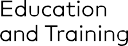 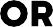 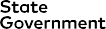 headspace ‘የአእምሮ ጤናና እርስዎ’ ፖስተር https://headspace.org.au/assets/Uploads/Mental-Health-Posters-mgpdf.pdfheadspace –ስለ አእምሮ ጤና ከልጆችዎ ጋር እንዴት መነጋገር እንደሚችሉ ለማወቅ https://headspace.org.au/dads/የአእምሮ ጤና ድጋፍሐኪምዎheadspace Counselling: ቪክቶሪያ ውስጥ ያሉ የመንግስት ሁለተኛ ደረጃ ትምህርት ቤት ተማሪዎች (ይህም ትምህርታቸውን በቅርቡ ያጠናቀቁ ተማሪዎችን ያጠቃልላል) ከheadspace የምክር አገልግሎት ማግኘት ይችላሉ። ትምህርት ቤት በተዘጋበት ወቅት ወደ አካባቢዎ headspace ማእከል በመደወል አስፈላጊውን ድጋፍ ማግኘት ይችላሉ።eheadspace: 1800 650 890 www.headspace.org.au/eheadspaceKids Helpline: 1800 551 800 www.kidshelpline.com.auLifeline: 13 11 14 www.lifeline.org.auBeyond Blue: 1300 224 636 www.beyondblue.org.au Head to Help: 1800 595 212 www.headtohelp.org.auSuicide Call Back Service: 1300 659 467 www.suicidecallbackservice.org.auየቤተሰብ ውስጥ ጥቃት ድጋፍ እና መረጃዎች አቅራቢዎች አስቸኳይ እርዳታ የሚያስፈልግዎት ከሆነ  ወደ 000 ይደውሉየቤተሰብ ውስጥ ጥቃት ድጋፍ እና መረጃዎችSafe Steps: 1800 015 188 www.safesteps.org.au1800RESPECT: 1800 737 732www.1800respect.org.auWhat’s okay at home:www.woah.org.au የቤተሰብ ውስጥ ጥቃት ድጋፍየምስራቅ ቪክቶሪያ ሰደድ እሳት፡ አንደኛ አመት አመታዊ በአልበምስራቅ ቪክቶሪያ ባለፈው አመት በአንዳንድ ማህበረሰቦች ተከስቶ ወደነበረበት ሰደድ እሳት አንደኛ አመት አመታዊ በአል እየተጠጋን ነው።  ይህአመታዊ በአል ምናልባት ሁኔታው በደረሰበት ሰአት አጋጥሞ የነበረውን ሃሳብ ወይንም ጭንቀት በህጻናት እና ታዳጊዎች ላይ ሊቀሰቅስ ይችላል። በዚህ ጊዜ ህጻናት እና ታዳጊዎችን ለመደገፍ ተጨማሪ መረጃ ለማግኘት:Emerging Minds: አሰቃቂ ሁኔታዎች: አመታዊ በአላት እና ሌሎች አስታዋሾችTrauma and Grief Network: የአመታዊ በአል ምላሾችን መረዳት እና መቆጣጠርእራስን‑መጉዳት እና የራስን ህይወት ማጥፋት መከላከያ መረጃዎች የአእምሮ ጤና እንክብካቤ እቅድ ማዘጋጀት (ReachOut)ስለ እራስን መጉዳት ማወቅ ያለብዎ (headspace)አንድ ሰው የራሱን ህይወት ለማጥፋት ባሰበበት ወቅት እንዴት አድርጎ መርዳት እንደሚቻል (SANE Australia)ለወላጆች በheadspace የተዘጋጁ የአእምሮ ጤና ግንዛቤ ማስጨበጫ ሴሚናሮች የወላጆችን የአእምሮ ጤና ግንዛቤ ለማሳደግ እና እውቀት ለማጎልበትና የአእምሮ ጤናን ለማገዝ ባቅራቢያዎ ያለው የheadspace ማእከል ትምህርት ቤቶች በተዘጉበት ወቅት (ተማሪዎች እረፍት ሲሆኑ) የተለያዩ ሴሚናሮችን ያቀርባል።  ስለ ቀናቶቹ ተጨማሪ ለማወቅ በሚከተለው ኢሜይል አድራሻ ይጠይቁ: headspaceschools@headspace.org.auየሀገር አቀፍ headspace ከትምህርት እና ስልጠና ዲፓርትመንት ጋር በመተባበር በሚከተሉት ጉዳዮች ላይ ለመነጋገር ሁለት ለወላጆች እና ተንከባካቢዎች በኢንተርኔት ስልጠና (ዌቢናር) ያዘጋጃል:ታዳጊ ልጆችን ማገዝ – ያስተውሉ፣ ይጠይቁ፣ ግንኙነት ይፍጠሩ (ሀሙስ ዲሴምበር 10 2020 መረጃ እና ምዝገባ)ታዳጊ ልጆችን ከአንደኛ ደረጃ ወደ ሁለተኛ ደረጃ ትምህርት ቤት የሚያደርጉትን ሽግግር ማገዝ (ማክሰኞ ዲሴምበር 15 2020 መረጃ እና ምዝገባ)።የአእምሮ ጤና መረጃዎችየአእምሮ ጤና መረጃ መሳሪያ: ለተማሪዎች፣ ወላጆች እና ተንከባካቢዎች በእነሱ እንክብካቤ ስር ላሉ ህጻናት እና ታዳጊ ልጆች የአእምሮ ጤና እና ደህነነት እንክብካቤ እንዴት ማቅርብ እንደሚቻል መረጃ ይዟል። ከዚህ በተጨማሪም:Raising Learners Podcast Series: የባለሙያ ምክርን /ለቤተሰቦች መረጃን /እንዴት አድርጎ የህጻናትን ደህንነት መስመር ላይ (ኦንላይን) መጠበቅ እንደሚቻል ያካትታል የአእምሮ ጤናን መረዳት – በራሪ ጽሁፎችt (Orygen)አስቸጋሪ ጊዜን እንዴት ማለፍ እንደሚቻል ማወቅ (headspace)ህይወትን በተሻለ መልኩ መምራት (አእምሮ ያለበትን ሁኔታ ለማሻሻል) (headspace) የራስዎን ታዳጊ ልጆች  ትምህርት ቤት በተዘጋበት ወቅት ማገዝ(headspace)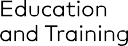 20-174(Parents)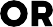 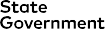 